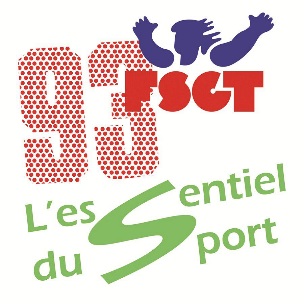 LE LIEN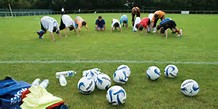 Saison 2016/2017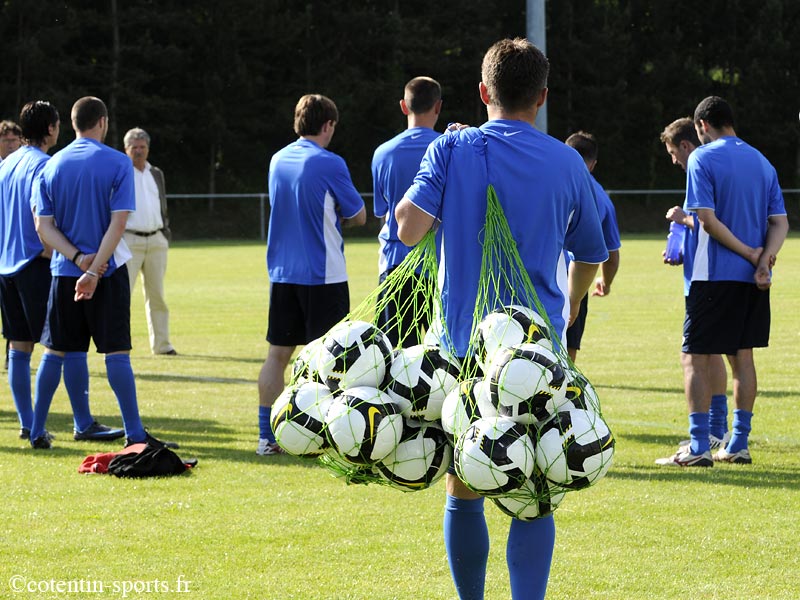 Infos / DiversPV du Mardi 13 décembre 2016Présent : René RIZZOBulletins reçus :Le lien n°12Paris foot n°10Avant-centre (94) n°9Foot IDF n°8 et 9InterdépartementaleLa prochaine interdépartementale se tiendra le Jeudi 23 février 2017 au comité de Paris.PV du Mardi 20 décembre 2016Présent : René RIZZOBulletin reçu :Paris foot n°11Gestion des championnatsPV – Mardis 13 et 20 décembre 2016Présents : Jean Paul HATTERER, Jean Marc CALLYMessage aux clubs : Vous devez saisir vos résultats sur le site internet après chaque rencontre, au moins l’une des 2 équipes. En cas d’absence d’enregistrement vous risquez 2 UA, voir article 47, 3ème alinéa.Courriers des clubsProgrammation des matches remisDemandes de reportReports en instanceLe point sera effectué dans le prochain bulletin avec une série de programmations.ForfaitsRésultats enregistrésUnités administrativesSanctions Les arbitres PV – Mardi 13 décembre 2016Présents : Mrs Pascal RIGAUX ––- Marc HALLIDAY –Yannick LAINÉ - Fred SAFRAOUI – Madani CHAOUCHEExcusés : Mrs–Abdel KADIOUI - Thierry  OLIVIERCourriersLe Lien n° 12 du 06/12/2016Bulletin ligue n° 08 du 30/11/2016Bulletin ligue n° 09 du 07/12/2016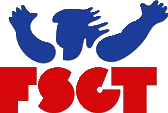 Evolutions des lois du jeuLa FSGT s'inspire, d'une façon générale, des lois du jeu internationales édictées par l'IFAB (International Football Association Board) mais elle a résolument décidé d'en adapter certains principes pour affirmer ses spécificités dans l'intérêt de ses pratiquants.L'IFAB a modifié au 1er juin 2016 les lois du jeu dans le but "de faciliter l’accès et la compréhension de celles-ci pour tous les acteurs du football". (Extrait Lois du jeu 2016/2017).La FSGT a fait le choix d'attendre avant d'appliquer les modifications afin d'étudier les conséquences des changements sur le jeu et ses acteurs.Il est toutefois apparu que trois modifications pouvaient être applicables rapidement et elles ont été adoptées dès le mois d'octobre par la Commission Interdépartementale. Vous les trouverez présentées ci-dessous. Elles sont applicables aux championnats et coupes en Île-de-France à partir du 1er janvier 2017. Pour votre information, la Commission Fédérale d’Activité (CFA) Football de la FSGT a aussi décidé d’appliquer ces trois mêmes modifications en coupe Delaune à partir des 32èmes de finale.Pour les autres évolutions, nous attendrons la saison 2017/2018 afin de pouvoir former nos arbitres et vous informer des conséquences et modalités d'application.Les modifications apportées par la FSGT aux lois internationales en vigueur (carton blanc, remplacement tournant, arbitrage à deux, avancée ou recul du ballon de 10 mètres en cas de contestation) restent d'actualité, et sont toutes précisées dans le règlement des compétitions football en Île-de-France.Loi 08 – Coup d’envoi et reprise du jeu Coup d’envoi Nouveau texte :Le ballon est en jeu lorsqu’il a été botté et a clairement bougé. Conséquence :Le ballon doit clairement bouger pour être en jeu ; il peut être botté dans n’importe quelle direction.Loi 10 – Déterminer l’issue d’un match Tirs au but Nouveau texte :Si, à la fin du match et avant ou pendant les tirs au but, une équipe se retrouve en supériorité numérique, elle devra réduire le nombre de ses joueurs autorisés afin d’être à égalité avec ses adversaires, et informer l’arbitre du nom et du numéro de chaque joueur retiré. Conséquence :Les deux équipes doivent disposer du même nombre de joueurs avant et pendant les tirs au but. Dans nos compétitions, tous les joueurs inscrits sur la feuille de match et non exclus peuvent participer à la séance de tirs au but.Loi 12 – Fautes et incorrections Annihiler une occasion de but manifeste dans la surface de réparation Texte ajouté :Si un joueur empêche l’équipe adverse de marquer ou annihile une occasion de but manifeste en touchant délibérément le ballon de la main, le joueur doit etre exclu ou qu’ait été commise la faute.Si un joueur commet une faute contre un adversaire dans sa propre surface de réparation pour annihiler une occasion de but manifeste, l’arbitre doit accorder un penalty et avertir le joueur fautif sauf si :la faute commise consiste à tenir, tirer ou pousser un adversaire ; oule joueur fautif n’a pas essayé de jouer le ballon ou n’était aucunement en mesure de le faire ; oula faute commise est quoi qu’il en soit passible d’un carton rouge (faute grossière, acte de brutalité, etc.)...... auquel cas le joueur doit être exclu. Conséquence :Certaines fautes qui annihilent une occasion de but manifeste dans la surface de réparation sont sanctionnées d’un carton jaune au lieu d'un carton rouge auparavant (double peine).PV – mardi  20 décembre 2016Présents : Mrs Pascal RIGAUX – Jean-Marc CALLY – Madani CHAOUCHE – Marc HALLIDAY – Thierry OLIVIER – Yannick LAINÉ – Fred SAFRAOUI – Abdel KADIOUILa sous-commission des arbitres vous souhaite d’excellentes                           fêtes de fin d’année.Désignations d’arbitresVous trouverez les désignations d'arbitres sur la page de votre équipe du site www.footfsgtidf.org (après vous être connecté avec vos codes équipes).Indemnités arbitresLitigesPV – Mardi 13 décembre 2016Présents : JOLY Jean Pierre -  SAFRAOUI Fred – Madani CHAOUCHECourriers Les mutationsLe joueur  GASSAMA Omar, Licence N° 55644104, de STAR’S FOOTBALL est muté à ASC   ACCOLADE  à dater du 13/12/2016.Les dossiers traitésDOSSIER N° 3 : Athlético d’Asnières / CFC BNF : SM – Tour de Cadrage du 10/12/2016Le joueur MALLO Christophe Licence N° 240030  CFC BNF  est suspendu 1 match ferme à dater du 10/12/2016  ( 2 cartons jaunes dans le match ). DOSSIER N° 7 : AS Aigle Noir – AS Cambodgienne : SAM : Groupe B du  05/11/2016Nous sommes toujours dans l’attente du rapport de l’arbitre du comité 75 Mr DRISSI Zakarya suite au carton rouge qu’il a donné dans ce  match. DOSSIER N° 9 : CM Aubervilliers B – Club 92 CMC AS : SM : Groupe B Vét. – 12/11/2016Sont convoqués pour le Mardi 10/01/2017 à 18h30 Messieurs : BAHI Mohamed Licence 354891                       HARAFA Foudil Licence 41220                        BALI Azzedine  Licence 48919                       GHARZOULI Samir Licence 43826 du CM Aubervilliers B Messieurs : DOUETIL Thierry Licence 438476                       PICARD Eric  Licence 85796                       BROSSARD Lucien Licence 44645 du Club 92 CMC ASEt monsieur : OLIVIER Thierry Arbitre du match (comité 93).Présences obligatoires munis de vos licences.		PV – Mardi 20 décembre 2016Présents : JOLY Jean Pierre -  SAFRAOUI Fred – Madani CHAOUCHECourriers DOSSIER N° 4 : USMT Créteil St Maur – VIRY Eventis : SM : Cadrage Delaune : 10/12/2016 - Le joueur ROMER Willy Licence N°55563238 de VIRY Eventis est suspendu à dater du10/12/2016 en attente de son rapport et de décision.DOSSIER N° 7 : AIGLE NOIR – AS Cambodgienne : SAM : Groupe B : 05/11/2016Sont convoqués pour le Mardi 10/01/2017 à 19h15 Messieurs de l’équipe AIGLE NOIR :                       - LAFORTUNE Louinel Licence 55678998                      - CLERMONT Buchara Licence 624343                       - PETITFRERE J Guy Licence 388783Messieurs : DRISSI Zakarya Arbitre comité 75                      PICARDI Luca Arbitre comité 75Présences obligatoires munis de vos licences et CNI.   Les suspensions en cours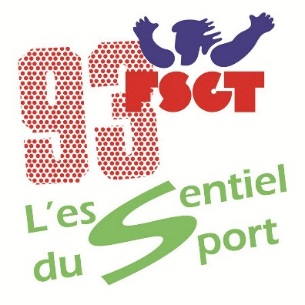 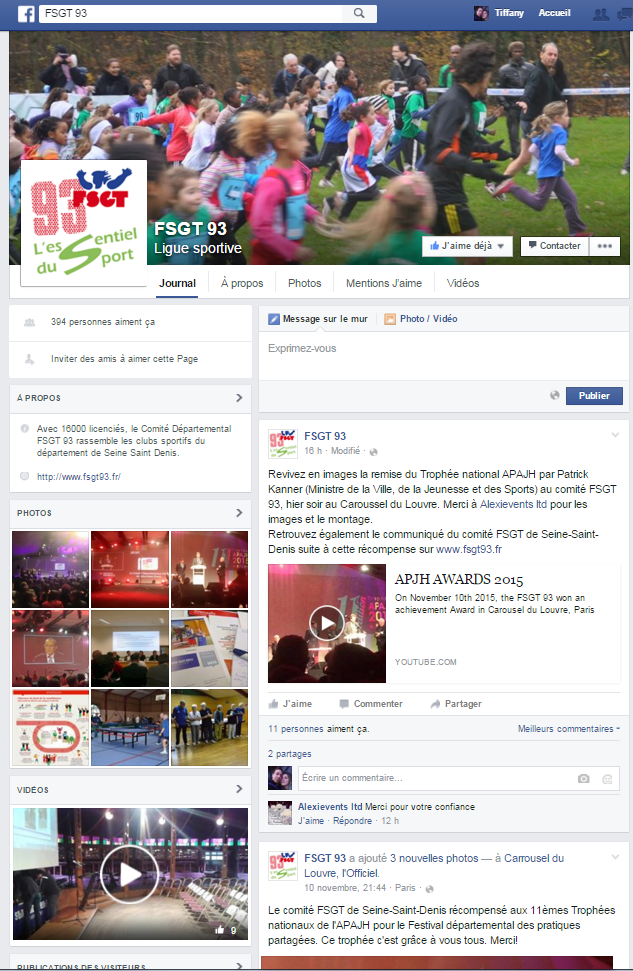   La Commission de football du Comité de Seine St Denis, ainsi que l’équipe permanente du Comité FSGT 93, adressent à toutes les équipes gérées et affiliées ses souhaits de bonnes fêtes de fin d’année.ExpéditeurObjetRéponsesUSMT BOISY SUCYP. SalitotDemande de report de la rencontre de Coupe Alex du 17/12.Décision à prendre par la Commission 92.AS MARC LAURENTS. SimparaInformations sur le non-déroulement de leur rencontre du 17/12.Pris note, la rencontre sera reprogrammée.AS DILAM. VosgesAccord pour le report de la rencontre du 17/12 avec USMT Boissy Sucy.Voir réponse ci-dessus.US GAZELEC LANDYS. DecroixInformation sur la fermeture de leur installation le 17/12.La rencontre sera reprogrammée.Clubs demandeursGroupesDatesClubs adversesCM AUBERVILLIERS BSM VB01/10/2016CLUB 92 CMCASHILLSONG PARIS FCSA B08/10/2016SAMARITAINE FCAS DILASM VB08/10/2016ASC BNP PARIBASAS DILASM VB15/10/2016USMT BOISSY SUCYAS ARCADESSA C19/11/2016AS AULNAYACM REGGINALS A21/11/2016ASPTT AC VICTOR HUGO AAS DILASM VB26/11/2016SNECMA GENNEVILLIERS BCM AUBERVILLIERS CSM VB03/12/2016MBDA SPORT CClubsGroupesDatesMELTING PASSESSA C1 forfait le 01/10AS AULNAYSA C2 forfaits le 15/10 et le 26/11ASC MUETTESA C2 forfaits le 05/11 et le 26/11AS FUN CACHANSA C1 forfait le 19/11SAHRAOUI EN France ASOMSA C1 forfait le 19/11AGUIAS FCSA B1 forfait le 03/12AS PARISLS A2 forfaits le 28/11 et le 05/12SM VETERANS B - Journée n°7 - samedi 03 décembre 2016 SM VETERANS B - Journée n°7 - samedi 03 décembre 2016 ScoresObservationsAF BAGNEUXUSMT BOISSY SUCY10 - 0score ramené,  art. 33 du rgtSNECMA GENNEVILLIERS BASC BNP PARIBAS CTIP2 - 1SA GROUPE B - Journée n°2 - samedi 10 décembre 2016 SA GROUPE B - Journée n°2 - samedi 10 décembre 2016 ScoresObservationsSAMARITAINE FCHILLSONG PARIS FC5 - 2SA GROUPE B - Journée n°6 - samedi 26 novembre 2016 SA GROUPE B - Journée n°6 - samedi 26 novembre 2016 ScoresObservationsAS VAL IMMOASC ACCOLADE0 - 5score confirmé par l’arbitreSA GROUPE C - Journée n°7 - samedi 03 décembre 2016 SA GROUPE C - Journée n°7 - samedi 03 décembre 2016 ScoresObservationsMELTING PASSESSAHRAOUI EN FRANCE ASOMPénalitéaucune nouvelle des équipesLS GROUPE A - Journée n°7 - lundi 05 décembre 2016 LS GROUPE A - Journée n°7 - lundi 05 décembre 2016 ScoresObservationsLCDP FOOTBALLASPTT AC VICTOR HUGO A2 - 7AS CHARDONNETAS CHATOYANCE2 - 2Equipeschampionnatdate du matchdate du matchMotifs et Nb UATotal UASNECMA GENNEVILLIERS BSM - VBSM - VB03/12/2016Non saisie du résultat sur Internet (2 UA)2 USMT BOISSY SUCYSM - VBSM - VB03/12/2016Non présentation de licence (2 UA)2 AS VAL IMMOSA - BSA - B05/11/2016Non règlement indemnité arbitrage (5 UA)5 ETOILE ROUGESA - BSA - B05/11/2016Non règlement indemnité arbitrage (5 UA)10AS FUN CACHANSA - CSA - C19/11/2016Non règlement indemnité arbitrage (5 UA)15AS FUN CACHANSA - CSA - C19/11/2016Non règlement indemnité arbitrage (5 UA)15AS AULNAYSA - CSA - C15/10/2016Non règlement indemnité arbitrage (5 UA)35AS AULNAYSA - CSA - C15/10/2016Non règlement indemnité arbitrage (5 UA)35DIV Date NOM du joueurN° Licence CLUB C US SM VB03/12/2016NOBLESSE THIERRY387607SNECMA GENNEVILLIERS BBlanc0SM VB03/12/2016AHAMADA HAMZA55677386SNECMA GENNEVILLIERS BJaune1SM VB03/12/2016VANPOUCKE YANN55683174SNECMA GENNEVILLIERS BJaune1SM VB03/12/2016ACHIRAFI BEN382586SNECMA GENNEVILLIERS BJaune1SM VB03/12/2016DEMAREST CHRISTIAN42681SNECMA GENNEVILLIERS BJaune1SM VB03/12/2016BONNEMASON VINCENT55617232ASC BNP PARIBAS CTIPBlanc0SM VB03/12/2016SERAPHAN WILFRIED55619567AF BAGNEUXJaune1SA B10/12/2016GROUGI LOUIS-PHILIPPE306477SAMARITAINE FCJaune1SA B10/12/2016COLOSSE MICKAEL19838SAMARITAINE FCJaune1JourCompEquipe redevableGestionDate matchMatchArbitreIndemnité dueDate limite règlementDate règlementNb UASMChampANCIENS JOYEUX DE L ASOM9403/12/2016UMASSAC B / ANCIENS JOYEUX DE L ASOMSOTER50,00 €20/12/20165SAChampAS AULNAY9315/10/2016AS AULNAY / BLANKOK UNITEDKADIOUI50,00 €08/11/201635SAChampAS AULNAY7526/11/2016ASA RIGONDES / AS AULNAYRODRIGUES R50,00 €10/01/20170SAChampAS FUN CACHAN9219/11/2016ASA RIGONDES / AS FUN CACHANTROCHET 50,00 €05/12/201615SACoupeAS MALGACHE A9310/12/2016BLANKOK UNITED / AS MALGACHE ACHAOUCHE25,00 €03/01/20170SACoupeAS MALGACHE A9310/12/2016BLANKOK UNITED / AS MALGACHE ABOURGOIS MATA25,00 €03/01/20170SAChampAS VAL IMMO9205/11/2016AS VAL IMMO / ETOILE ROUGEDE OLIVEIRA 25,00 €15/12/20165SAChampETOILE ROUGE9205/11/2016AS VAL IMMO / ETOILE ROUGEAYNDIN M25,00 €15/12/20165DMChampFC CHOISY LE ROI DM7502/10/2016AS CAMBODGIENNE B / FC CHOISY LE ROI DMDOS SANTOS M50,00 €25/10/201645LSChampBONDYNAMIQUES7510/10/2016MONAC OLYMP VINCENNES / BONDYNAMIQUESBASTIN25,00 €25/10/201645LSChampLFC VIGNEUX7507/11/2016MONAC OLYMP VINCENNES / LFC VIGNEUXCOLLOT25,00 €10/01/20170EmetteurObjetDestinataire DateFSGT 93Le Lien  N° 12Litiges13/12/2016Ligue ile de franceFoot régional n°8 et 9Litiges13/12/2016 Mr DRISSI  zakaryaArbitre FSGT 75Rapport sur le match du 03/12/2016  Litiges13/12/2016EmetteurObjetDestinataire Date FSGT 93Le Lien  N°Litiges20/12//2016 LIGUE ILE DE  Foot Regional N° <<<< DRISSI ZAKARYA Arbitre FSGT 75Rapport sur le match du 05/11/2016    <<<<Liste Nominative  CM Aubervilliers F   << <<GestionDJNom du clubNom du joueurLicenceChptCoupeA compterJusqu'auCommentaires75SMDEPORTIVO MALAKOFFFALL CHEIKH55555426OuiOui08/11/201407/11/2017Suspendu, 3 ans fermes95MEB2MDAAIFI LAHCEN55626790OuiOui06/06/201606/06/201712 mois ferme94MEAS ARCADESLAKKIS REDA55573583OuiOui16/11/201617/05/2017Suspendu 6 mois fermes + 1 an avec sursis94CST AL FAWZKETTECHE MATHIEU333915OuiOui28/05/201427/05/2018Suspendu 1 an (DELAUNE) + 3 ans fermes94DMACP CHOISY LE ROIGOMES RODRIGUES NUNO MIGUEL55525166OuiOui25/05/201424/05/2019Suspendu 5 ans dont un an interdit stades et abords (Arrêté Préfectoral)75GLOBAL PARIS FCBERKANE ABDEL12966OuiOui28/02/201527/02/2018suspendu 3 ans fermes (coupe Maurize)93LSFOOT PASSIONNDAW HASSAN454300OuiOui30/03/201531/12/2016Suspendu, 8 mois ferme94CST AL FAWZTRAORE MAMADOU55563313OuiOui12/05/2015suspendu  jusqu'a comparution75LSASC VITRYAKIAL NADINN276573OuiOui12/10/201511/10/2018Suspendu, 3 ans fermes93SASAHRAOUI EN FRANCE DE L ASOMCHATIR ABEDINE55550744OuiOui07/11/201507/05/2017Suspendu 1 ans et 6 mois ferme94LSMONAC OLYMP VINCENNESTHILL JEREMY55509251OuiOui07/12/201506/12/2017Suspendu 2 ans fermes75GLOBAL PARIS FCFIHRIFASSI BILLEL55629573OuiOui22/12/201521/12/2016Suspendu 9 mois fermes75VSSF MICHEL BIZOTKARAA SKANDER445593OuiOui03/02/2016licence du joueur invalidée93SAAGUIAS FCSY DIAKARIYAOU448034OuiOui05/03/201604/03/2017Suspension de 1 an ferme (coupe 75)93SAAGUIAS FCDA SILVA PATRICK12626OuiOui21/03/201621/03/2017Décision du B.A.R (17/03/16)93SAAGUIAS FCMASCARENHAS CRISTIAN448030OuiOui21/03/201621/03/2017Décision du B.A.R (17/03/16)93SAAGUIAS FCZIROUEL KARIM448035OuiOui21/03/201621/12/2016Décision du B.A.R (17/03/16)75VSLEVALLOIS SC BMAAMERI MERWANE55506435OuiOui08/04/201607/01/2017Suspendu 6 mois fermeLIFSAUMASSACRAKOTOARISON CLAUDE LEON448722OuiOui03/04/201603/04/2017Suspendu 9 mois fermes94LSAPSAP BEAUJONBEN ABDELKADER HICHEM438532OuiOui18/04/201614/01/2017suspension de six mois ferme75LSASC VITRYJUSTE SIMON53720OuiOui10/05/201609/05/2017Suspendu pour 1 an ferme92CCPF SAINT ANDREFERNANDES SANDRO55601404OuiOui21/05/201620/02/2017Suspendu 6 mois ferme (DELAUNE)75LES PIEDS CARRES FCBENHAMMOU MOHAMED55632979OuiNon28/05/2016Suspendu pour 1 match suite à 2 cartons jaunes en moins de 3 mois.93SAAGUIAS FCLAZAAR YACINE55622149OuiOui02/06/2016suspendu j'usqu'a comparutionLIFDMAS DARTYEL HASNAOUI KARIM55503331OuiOui02/10/201601/02/2017Suspendu 4 mois fermesLIFDMAS DARTYSAIL MOHAMED34801OuiOui02/10/201601/02/2017Suspendu 4 mois fermes92DMAS PP XV AOLIVEIRA TIAGO JOEL55621197OuiOui17/10/201617/01/2017Suspendu 3 mois ferme92DMAOP BEZONSDOS SANTOS CRISTIANO55506760OuiOui17/10/201617/01/2017Suspendu 3 mois fermeLIFSACS CHILICOULIBALY TIDIANE388869OuiOui18/10/201617/01/2017Suspendu 3 mois fermesLIFSAFC NOISY LE SECMASDAK RAMY55623046OuiOui15/10/201630/12/2016Suspendu, 2 mois et demi fermesLIFSAAS MALGACHE ARAFANOHARANA MICK HERMANN55560357OuiOui15/10/201630/12/2016Suspendu, 2 mois et demi fermes75VSASPDICHENNING MEHDI55562559OuiNon02/12/2016Suspendu pour 3 matchs93SAETOILE ROUGEGNAZALE CHRISTOPHER55618207OuiNon29/11/2016Suspendu pour 3 matches pour avoir joué en étant suspendu93SAAGUIAS FCDA SILVA VINCENT55622166OuiOui29/10/201601/03/2017Suspendu 4 mois ferme75LSSPARTAK RETROGRADROZAN ALEXANDRE55499562OuiNon07/11/2016Suspendu pour 1 match suite à 2 cartons jaunes en moins de 3 mois.93SAAIGLE NOIRLAFORTUNE LOUINEL55678998OuiOui05/11/2016Suspendu, en attente de décision94SMUS IVRY THOREZSEIGNEUR FLORIAN216715OuiOui05/11/201605/03/2017Suspendu 4 mois fermes ( niveau B - 22)94DMAP MONTALEGREGONCALVES MARIO55698621OuiOui06/11/201607/05/2017Suspendu 6 mois de toute compétition93SMCM AUBERVILLIERS BBAHI MOHAMED354891OuiOui12/11/2016Suspendu, en attente de décision93SAAS ARCADESLAKKIS REDA55573583OuiOui17/11/2016suspendu jusqu'à comparution et décision (Foot 7)94SMJOHNSON DIVERSEY FCGUILLEMIN FLORIAN55677747OuiOui05/11/201608/05/2018Suspendu 18 mois fermes ( tableau B 26 )75VSAS SANTUARIO-TULUASOSA MATHIAS55675341NonOui28/10/2016Suspendu pour 1 match suite à 2 cartons jaunes en moins de 3 mois. LIFSMAS AMITIE INTER CULTUREDRINE RIAD46666OuiOui19/11/201631/01/2017Suspendu, 2 mois et demi fermesLIFSMFC OPERA NA PARISSPEERSCHNEIDER DAN326085OuiOui19/11/201631/01/2017Suspendu, 2 mois et demi fermes75VSAS LAUMIEREORKZAI FADH55608492OuiOui18/11/2016Suspendu, en attente de décision78SMAS MALGACHE BRAMAMONJISOA PATRICK182214OuiOui19/11/2016Suspendu pour 1 match suite à un carton rouge.93SASAMARITAINE FCGESTEL JONATHAN446383OuiNon29/11/2016Suspendu pour 3 matches pour avoir joué en étant suspendu 94DMSL DRANCYDEMAZEUX BERTRAND55494477OuiNon20/11/2016Suspendu pour 1 match suite à 2 cartons jaunes en moins de 3 mois.75VSES PARISIENNETURQUAN ALI55493495OuiNon29/11/2016Suspendu pour 3 matchsLIFSMAS COPAINS IDFPAUL MARC55559497OuiOui26/11/201609/02/2017Suspendu, 2 mois et demi fermesLIFSMASC BNP PARIBASEL HASSANI ALI55561656OuiOui26/11/201625/01/2017Suspendu, 2 mois fermes75VSFC CHOISY LE ROI VSSANOU NATHANAEL55632789OuiNon25/11/2016Suspendu pour 1 match suite à 2 cartons jaunes en moins de 3 mois.92SMTOUT PUISSANT ARAGO 11VAICHERE ALBAN441549OuiNon26/11/2016Suspendu pour 1 match suite à 2 cartons jaunes en moins de 3 mois.93SAUS GAZELEC LANDY 93TANICHE MABROUK277065OuiNon19/11/2016Suspendu pour 1 match suite à 2 cartons jaunes en moins de 3 mois.93LSASL ST GERMAINSEMEDO THIERRY55502739OuiNon06/12/2016Suspendu pour 3 matches pour avoir joué en étant suspendu94LSBONDYNAMIQUESADDOU YAZID55690778OuiOui21/11/2016Suspendu, en attente de son rapport et décision94SMAS GO WESTDEGERMANN PIERRE EMMANUEL502322OuiNon06/12/2016Suspendu 1 match suite à 2 cartons jaunes en moins de trois mois.94DMAP MONTALEGREMONTEIRO HUGO443389OuiOui30/10/201630/10/2017Suspendu un an ferme75VSES PARISIENNEADAS RIDVAN55624541OuiOui06/12/201605/03/2017Suspendu, 3 mois fermesLIFSMRC PANTINDJEFFAL OMAR155559OuiNon06/12/2016LIFSMRC PANTINROY HERVE22205OuiOui06/12/201605/01/2017Suspendu 1 mois fermeLIFSMUS IVRY CENTRE VILLEKEITA ABDOUL KADER55562536OuiNon03/12/2016Suspendu pour 1 match suite à 2 cartons jaunes en moins de 3 mois.LIFSMPARIS PANTIN FC BDOMINGUEZ RAFAEL55619340OuiNon26/11/2016Suspendu pour 1 match suite à 2 cartons jaunes en moins de 3 mois.LIFSAAS MALGACHE ARAZAFIMBELO PRINCE ALBERTO55560975OuiNon26/11/2016Suspendu pour 1 match suite à 2 cartons jaunes en moins de 3 mois.LIFSAAS COPAGEORGE REMY386012OuiNon03/12/2016Suspendu pour 1 match suite à 2 cartons jaunes en moins de 3 mois.75VSAS LAUMIERECISSE ALIFOUSSEN55679127OuiOui02/12/2016Suspendu pour 1 match suite à un carton rouge.75VSLOKOMOTIV 94ELGOUACH JULIEN447980OuiNon02/12/2016Suspendu pour 1 match suite à 2 cartons jaunes en moins de 3 mois.92SMUS IVRY JJ ROUSSEAUJARRIER MELVIN55621463OuiNon03/12/2016Suspendu pour 1 match suite à 2 cartons jaunes en moins de 3 mois.93SMCM AUBERVILLIERS CLOF GUY261360OuiNon26/11/2016Suspendu pour 1 match suite à 2 cartons jaunes en moins de 3 mois.93SAAS VAL IMMOAMOUGOU VICTOR55696453OuiOui03/12/2016Suspendu pour 1 match suite à un carton rouge.94SMUS IVRY THOREZDELCROIX CHRISTOPHE35282OuiOui26/11/2016Suspendu, en attente de son rapport et décision94LSCHEMINOTS DU LANDYAOUIS JAUFFREY48033OuiOui05/12/2016Suspendu, en attente de son rapport et décision92SMDYNAMO RICARIOCASOLAL JEAN-MARC10876OuiOui05/11/201606/02/2017Suspendu 3 mois ferme92SMMSB UNITEDCHEVALIER FREDERIC156126OuiOui05/11/201606/03/2017Suspendu 4 mois fermeLIFSMPARIS PANTIN FC BCOLAU BRYAN55499620OuiNon03/12/2016Suspendu pour 1 match suite à 2 cartons jaunes en moins de 3 mois.LIFSMPARIS PANTIN FC BBRICHE FLORIAN55619339OuiNon03/12/2016Suspendu pour 1 match suite à 2 cartons jaunes en moins de 3 mois.75VSAS SANTUARIO-TULUAGARCIA CASTANO LUIS MIGUEL55675346OuiOui09/12/2016Suspendu, en attente de décision75VSUNIONE CORSAAUPIAIS ANTOINE55659686NonOui09/12/2016Suspendu pour 1 match suite à 2 cartons jaunes en moins de 3 mois.78SMAS COMMUNAUX DE PANTINLOUDADJI ABDELKADER442267NonOui10/12/2016Suspendu pour 1 match suite à 2 cartons jaunes en moins de 3 mois.78SMAS MALGACHE BPARENT JEAN-HUGUES55683756NonOui10/12/2016Suspendu pour 1 match suite à 2 cartons jaunes en moins de 3 mois.93SAUS GAZELEC LANDY 93LAHSSINI YASSINE55621201NonOui10/12/2016Suspendu pour 1 match suite à 2 cartons jaunes en moins de 3 mois.93SMSNECMA GENNEVILLIERS BACHIRAFI BEN382586OuiNon03/12/2016Suspendu pour 1 match suite à 2 cartons jaunes en moins de 3 mois.93SMSNECMA GENNEVILLIERS BDEMAREST CHRISTIAN42681OuiNon03/12/2016Suspendu pour 1 match suite à 2 cartons jaunes en moins de 3 mois.93SMAF BAGNEUXSERAPHAN WILFRIED55619567OuiNon03/12/2016Suspendu pour 1 match suite à 2 cartons jaunes en moins de 3 mois.LIFSMCFC/BNFMALLO CHRISTOPHE240030OuiOui10/12/2016Suspendu, en attente de décisionLIFSMUSMT CRETEIL SAINT MAURBENSTITI YANIS55675741OuiOui10/12/2016Suspendu, en attente de décisionLIFSMVIRY EVENTISROMER WILLY55563298OuiOui10/12/2016Suspendu, en attente de décisionLIFSMVIRY EVENTISGRAPTON CYRIL51498OuiOui10/12/2016Suspendu, en attente de décision